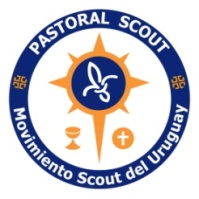 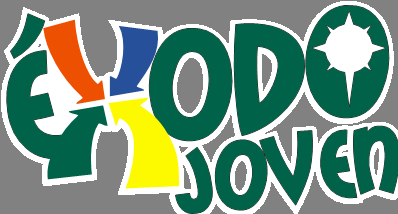 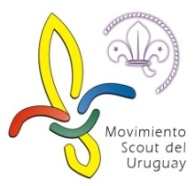 FICHA DE INSCRIPCIÓN(Para todos los participantes de Éxodos I, II y III)E X O D O     J O V E N  – 2015.Nombres: 	Apellidos: Fecha de Nacimiento:				Tel/cel:                                      . Correo electrónico:	Facebook     ____________________________________________________________________Grupo:____________________________________ Unidad: _________________________________Fecha de ingreso al MSU: Departamento:			         		 Localidad: 	Educador/a - Referente:					Teléfono para contacto:_____Mail de contacto:___________________Facebook:___________________ Anualidad Paga año 2014 (Excluyente)    SI                                                 NOVoy a participar en el exodo:   1 ______  2 _______    3 ______    (marque la que corresponda)Porque me interesa participar: 